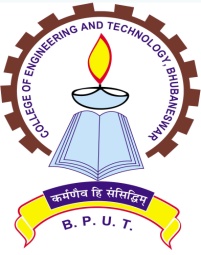 College of Engineering & TechnologyTechno Campus,Ghatikia, P.O: mahalaxmi Vihar, Bhubaneswar- 751029 (INDIA)Ref. No.        61/SAC                                                                   Dt.31-08-2017QUOTATION CALL NOTICESub:   Quotation for “College Annual Magazine The Engineering Herald-2016-17” Sealed quotations are invited from reputed Printing Press for printing of College Annual Magazine “The Engineering Herald” with specifications and the terms and conditions mentioned below.Specification: 	Cover page: (Color-250 GSM, matt laminate)Size of magazine: A4 paperNo. of copies: 1000B/W pages: 70 (approxe.):90 GSM glossy paperMulticolor: 50 pages 120 GSM glossyTerms and ConditionsThe price quoted should be for CET, Bhubaneswar inclusive of all taxes.PAN No. and GSTIN No. /GSTIN certificate to be submitted along with quotation.Submitting quotations with overwriting or illegible writing will be rejected.The Printer must specify minimum and maximum time duration to print and supply the item.Quotationers are advised to refrain from canvassing of any means to the college personnel on matter relating to the quotations under study.College may obtain clarification from the suppliers, if required through written communication or personal contact as may be necessary.The quotationer will not be permitted to change any substance of the offer after the quotations are opened.All the documents submitted must be in the papers showing signature of the quotationer with printed office name and office seal.The payment will be made only after the successful delivery and verification of items as regards their conditions.The quotations must reach the undersigned by Speed Post/Regd. Post/ Courier. No hand delivery will be entertained.The last date for submission of the sealed quotations is 16th September, 2017 up to 1:00 P.M. The same will be opened at 1:15 P.M. on the same date.The sealed quotations should reach the undersigned in the sealed cover superscribing “ Annual College Magazine The Engineering Herald” addressed to the Principal, College of Engineering and Technology, Techno Campus, Ghatikia, P.O: Mahalaxmi Vihar Bhubaneswar- 751029.The authority reserves the right to reject / cancel any or all quotations without assigning any reason thereof. All disputes are subjected to Bhubaneswar jurisdiction only.                                                                                                                       Sd/                                                                                                           PIC, Students’ Affairs